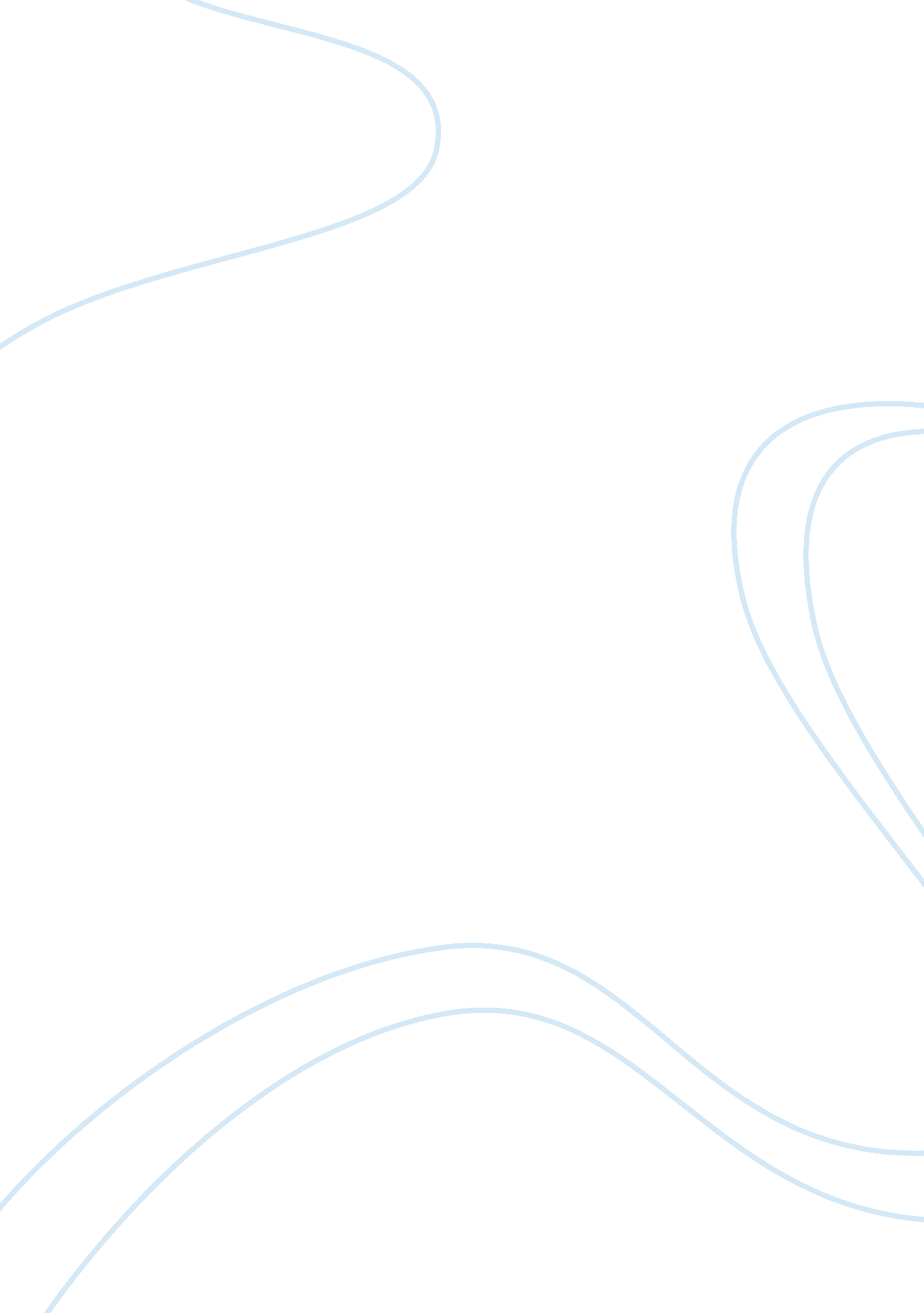 Gp essaysSociology, Violence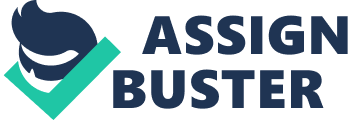 Gp Essays The Effects of Television Violence on Children Children and Televison Violence What has the world come to these days? It often seems like everywhere one looks, violence rears its ugly head. We see it in the streets, back alleys, school, and even at home. The last of these is a major source of violence. In many peoples+ living rooms there sits an outlet for violence that often goes unnoticed. It is the television, and the children who view it are Domestic Violence Domestic Violence Domestic Violence towards women is a problem in the United States that is usually over looked and almost always not noticed by Society today. Violence is defined ... often pulled into its realistic world of violence scenes with sometimes devastating results. Much research has gone into showing why children are so mesmerized by this big glowing box and the action that takes place within it. Research shows that it is definitely a major source of violent behavior in children. The research proves time and time again that aggression and television viewing do go hand in hand. The truth about television violence and children has been shown. Some are Violence of the America On August 5, Jatrek Hewitt, 17, was shot and killed by a NJ police officer for allegedly trying to rob him. The police officer was never charged with anything even ... trying to fight this problem. Others are ignoring it and hoping it will go away. Still others don+t even seem to care. However, the facts are undeniable. The studies have been carried out and all the results point to one conclusion: Television violence causes children to be violent and the effects can be life-long. The information can+t be ignored. Violent television viewing does affect children. The effects have been seen in a number of cases. In New York, a 16-year-old Workplace Violence In today’s fast paced, stress riddled work environment it is no surprise that the workplace can become a foreground for violence. Employers must be extra careful when hiring and firing ... boy broke into a cellar. When the police caught him and asked him why he was wearing gloves he replied that he had learned to do so to not leave fingerprints and that he discovered this on television. In Alabama, a nine-year-old boy received a bad report card from his teacher. He suggested sending the teacher poisoned candy as revenge as he had seen on television the night before. In California, a seven-year-old boy sprinkled ground-up glass into the the Violence In Schools Violence In Entertainment And Its Effect On Society Does entertainment influence society s attitude towards violent behavior? In order to fully answer this question we must first understand what ... lamb stew the family was to eat for dinner. When asked why he did it he replied that he wanted to see if the results would be the same in real life as they were on television (Howe 72). These are certainly startling examples of how television can affect the child. It must be pointed out that all of these situations were directly caused by children watching violent television. Not only does television violence affect the child+s youth, but it Violence In Schools Violence in Schools: A hazard to learn? Katie Conrad Writing about Literature For many years there has been an increase in the cases of violence in schools. Violence, in itself, ... can also affect his or her adulthood. Some psychologists and psychiatrists feel that continued exposure to such violence might unnaturally speed up the impact of the adult world on the child. This can force the child into a kind of premature maturity. As the child matures into an adult, he can become bewildered, have a greater distrust towards others, a superficial approach to adult problems, and even an unwillingness to become an adult (Carter 14). Television violence can destroy a Violence In Entertainment Violence In Entertainment And Its Effect On Society Does entertainment influence society's attitude towards violent behavior? In order to fully answer this question we must first understand what violence is. ... young child+s mind. The effects of this violence can be long-lasting, if not never-ending. For some, television at its worst, is an assault on a child+s mind, an insidious influence tat upsets moral balance and makes a child prone to aggressive behavior as it warps his or her perception of the real world. Other see television as an unhealthy intrusion into a child+s learning process, substituting easy pictures for the discipline of reading and concentrating and transforming the young viewer Political Violence Political violence is like a festering wound, in that, without the aid of antibiotics the wound has the potential to depress the immune system and eventually overwhelm the individual, leading ... into a hypnotized nonthinker (Langone 48). As you can see, television violence can disrupt a child+s learning and thinking ability which will cause life long problems. If a child cannot do well in school, his or her whole future is at stake. Why do children like the violence that they see on television? +Since media violence is much more vicious than that which children normally experience, real-life aggression appears bland by comparison+ (Dorr 127). The violence on television is able Domestic Violence Domestic Violence Domestic Violence towards women is one of the problem in the United States that is usually over looked and almost always not noticed by today's society. Violence is ... to be more exciting and enthralling than the violence that is normally viewed on the streets. Instead of just seeing a police officer handing a ticket to a speeding violator, he can beat the offender bloody on television. However, children don+t always realize this is not the way thing are handled in real life. They come to expect it, and when they don+t see it the world becomes bland and in need of violence. The children then can create the Domestic Violence Domestic Violence Domestic violence can affects anyone. Domestic violence is a pattern of behavior used to establish power and control over another through emotional attack, fear, and intimidation. Domestic violence ... violence that their mind craves. The television violence can cause actual violence in a number of ways. As explained above, after viewing television violence the world becomes bland in comparison. The child needs to create violence to keep himself satisfied (Dorr 127). Also the children find the violent characters on television fun to imitate. +Children do imitate the behavior of models such In society today, violence is any deliberate act involving physical force or the use of a weapon in an attempt to achieve a goal, further a cause, stop the action of another, act out an angry impulse, defend oneself from attack, secure a material reward, or intimidate others. Television is a display of violence. Although when first invented it was used as a family entertaining device, its purpose has been greatly altered. Now with over sixty channels to choose from, Domestic Violence Domestic Violence Domestic Violence towards women is a problem in the United States that is usually over looked and almost always not noticed by Society today. Violence is defined ... people of all ages can easily find a show that will grab their attention. This, however, is not the problem. The problem is caused when the person starts to change their daily routine in order to tune in to their favorite programs (Husemann 166). With new programs being created more often now than ever before, it is easier for children to become very attached to a certain shows (Husemann 166). Even though the program is aiding the child, it is Violence of the America On August 5, Jatrek Hewitt, 17, was shot and killed by a NJ police officer for allegedly trying to rob him. The police officer was never charged with anything even ... also causing an addiction to a show at a very young age (Husemann 166). An addiction to a television show is repulsive when it jeopardizes the life of a human being (Husemann 167). The effects of television violence are crucial to a developing child (Raspberry 6). They can be long lasting, if not never-ending. Violence seems to do a lot of harm when it looks harmless (Goodman 7). What are the effects of television violence on children? More Workplace Violence In today’s fast paced, stress riddled work environment it is no surprise that the workplace can become a foreground for violence. Employers must be extra careful when hiring and firing ... than two-thirds of Americans believe television contributes to violence, erodes family values and fosters a distrust of government (Poll Points 11). There are many factors that influence television violence. Violence becomes such an everyday scene for people that it makes them numb to the real world (Husemann 166). Almost every video game has a violent theme. For example, Mortal Kombat, Wrestling, and even Star Wars. What ever happened to Mario and Luigi or simple sports games? Now it all has Violence In Schools Violence In Entertainment And Its Effect On Society Does entertainment influence society s attitude towards violent behavior? In order to fully answer this question we must first understand what ... to be blood, guts, and gore to sell. In spite of public outcry, congressional threats, and industry promises, violence on broadcast TV and cable increased by about forty-one percent over the last two years (Hickey 38). Television shows like Cops, WWF, Jerry Springer, and even cartoons flood the ï¿½must seeï¿½ hours (Goodman 7). Most movies that are released are no longer action but just plain violent. The so-called ï¿½actionï¿½ in these films grabs attention and keeps people interested (Goodman Violence In Schools Violence in Schools: A hazard to learn? Katie Conrad Writing about Literature For many years there has been an increase in the cases of violence in schools. Violence, in itself, ... 7). Love stories and comedies do not bring in as much money as action films. Pulp Fiction, for one, is full of drugs, guns and blood. Sadly, when a person sees these gruesome acts they laugh it off. TV shows show people how to dress, act, what to buy, etc. Values are based on what is shown to a person and no longer earned from their parents or peers (Husemann 169). The fact is that TV shows reflect negative Violence In Entertainment Violence In Entertainment And Its Effect On Society Does entertainment influence society's attitude towards violent behavior? In order to fully answer this question we must first understand what violence is. ... behavior (Husemann 170). This negative behavior brings plenty of consequences. The violence on television is able to be more exciting and enthralling than the violence that is normally viewed on the streets (Husemann 170). Instead of just seeing a police officer handing a ticket to a speeding violator, the officer can beat the offender bloody on television (Husemann 170). However, children do not always realize this is not the way things are handled in real life (Husemann 170). They come Political Violence Political violence is like a festering wound, in that, without the aid of antibiotics the wound has the potential to depress the immune system and eventually overwhelm the individual, leading ... to expect it, and when they do not see it, the world becomes bland and in need of violence (Husemann 170). The children can create the violence that their mind craves (Husemann 170). The television violence can cause actual violence in a number of ways. As explained above, after viewing the television violence the world becomes bland in comparison (Husmann 170). The child needs to create violence to keep satisfied (Husemann 170). Also, the children find the violent characters Domestic Violence Domestic Violence Domestic Violence towards women is one of the problem in the United States that is usually over looked and almost always not noticed by today's society. Violence is ... on television fun to imitate. Children do imitate the behavior of models such as those portrayed in television, movies, etc. They do so because the ideas that are shown to them on television are more attractive to the viewer than those the viewer can think up (Husemann 170). In most films, shows and videos examined, violence is often portrayed as harmless or without consequence, but this does not make it okay to kill someone as long as they are Domestic Violence Domestic Violence Domestic violence can affects anyone. Domestic violence is a pattern of behavior used to establish power and control over another through emotional attack, fear, and intimidation. Domestic violence ... a villain (Husemann 169). Violent acts like this are seen so much that most people become less and less affected by it when it becomes the true consequences (Husemann 169). Little kids are getting a hold of guns and shooting their friends What is violence? Give examples. Suggest how it can be stopped. To begin this essay, I will take the liberty of giving an explicit and contemporary explanation of the term violence. Violence is an aggressive, abhorrent and disgraceful type of behavior, which exists in many forms and has been recently recognized as a thorny and tremendous problem. It is widely spread and seems to be gathering greater pace. It occurs due to numerous reasons and it is characteristic of people from all walks of life and every age. All in all, violence is nothing but a “ disease" with various symptoms and unfortunately appears to be afflicting a whopping number of people.   To trace the origins of violence, we have to look back to decades ago when the world was a far too different place for living from now. However, people were roughly the same , they had similar problems and their lives were driven by love, hatred, hope, fear, betrayal and so on- feelings familiar to all of us. But how then they managed to lead a peaceful and nonviolent way of life? One of the answers to this question, I deem, lies in the rapidly increasing popularity of horror movies, computer games etc. I tend to believe that namely these seemingly harmless ways of entertainment hold the key to the accelerating occurrences of violence, especially amongst the youngsters.. There are many people now who at least once in their lives have borne witness to repulsive acts of violence- some of which took place in the streets, others at school and work and even at home. Those who have committed these dishonorable and shameful actions were up to point driven by what they had seen in movies and games. For example, it is an undeniable fact that a fifteen-year-old boy can hardly learn how to hurt people without imitating those in the movies and the games. Their minds, I dare believe, are unconsciously twisted and their actions can be thus justified.   On the other hand , however , violence seems to be the embodiment of the ceaseless hatred and rage that has been residing among people lately. There people whose actions are driven by the misfortunes and distresses that have haunted them, by the reversals of fortune and wheels of fate. They see their lives as dark proof of God’s absence and namely because of this they behave violently. They try to do justice to themselves by causing harm to others. And in this way, they only add up another piece of hatred to the enormous veil of rage and fear that is currently covering the world.   Summing up, it is obvious that violence occurs because of many reasons- all of which, considering the current situation of the world, can be easily justified. However, it is urgent that some measures should be taken to limit the amount of violence as we all know that nothing good ever comes of it. I suggest that we should show those wretches enchained by violence- that they should desert the act of doing violent things and try to follow a noble destiny instead. In this way, I am unshakably convinced that the world will turn into a much better place. 